Совсем скоро наступит еще один весенний праздник, который с особым чувством отмечается в нашей стране, о котором знают и помнят люди во всем мире. Это 9 Мая – День Победы. Именно в это время года, когда вся земля пробуждалась от зимнего сна, когда на деревьях распускались почки, появлялась молодая трава, распускались первые цветы и воздух становился теплее, наша советская армия разгромила фашистских захватчиков.В этом году исполняется 75 лет Великой Победе!Предлагаю вам мастер-класс: "Гвоздики из салфеток" для детей от 6 лет. Данный материал поможет  смастерить гвоздики из салфеток своими руками.
Назначение: Поделка предназначена для подарка или украшения интерьера.
Цель: изготовление гвоздик из салфеток своими руками.
Задачи: Развивать творческое воображение, фантазию ребёнка, мелкую моторику рук;
Формировать умения и навыки в изготовлении гвоздик из салфеток;
Воспитывать аккуратность и усидчивость при создании поделки.
Техника выполнения: Аппликация.
Материалы и инструменты:
- ножницы, карандаш, клей ПВА;
- зелёная креповая бумага;
- цветные салфетки;
- бамбуковые шпажки.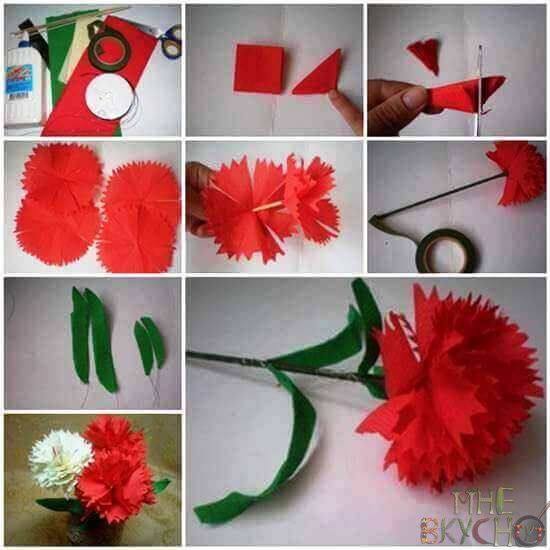 